WRITING ARGUMENTS: US GOVERNMENT 2017-2018Unit 1: America’s Political PhilosophyIs democracy the best form of government?What do Americans value the most?Evaluate the core principles of the U.S. Constitution.If you had an opportunity to change the U.S. Constitution in one way to improve it, what would you propose? Imagine that you are advising a country creating a new constitution. Critique the different forms of government (monarchy, dictatorship, theocracy, democracy) and make a recommendation on the best form of government for the new nation. Unit 2: Linkage InstitutionsThink about the problems facing our country or the world. Choose one issue or problem you feel strongly about. Make a case for why this problem is most important to address/solve.When you register to vote, what (if any) political affiliation will you select? Why? Should the Electoral College be abolished? Are campaign commercials a good source of information about candidates? Why or why not? How much influence do you think political advertising has on voters during elections?Unit 3: Legislative BranchDo you think term limits are a good idea?Do you think our system makes it too hard to get a bill passed into law? Why or why not? Unit 3: Executive BranchDo you approve or disapprove of the way the president is performing? Use evidence and examples to support your answer. Does the federal government budget and spend your tax dollars wisely? Include specific evidence such as facts, data, quotations, and examples to support your answer. Unit 3: Judicial BranchA primary purpose of the U.S. court system is to ensure justice. Do you think it does that? Do you think juveniles should be tried as adults in the justice system? Why or why not?From doing the crime to doing the time: How just is our criminal justice system?Trial Court SimulationSupreme Court Simulation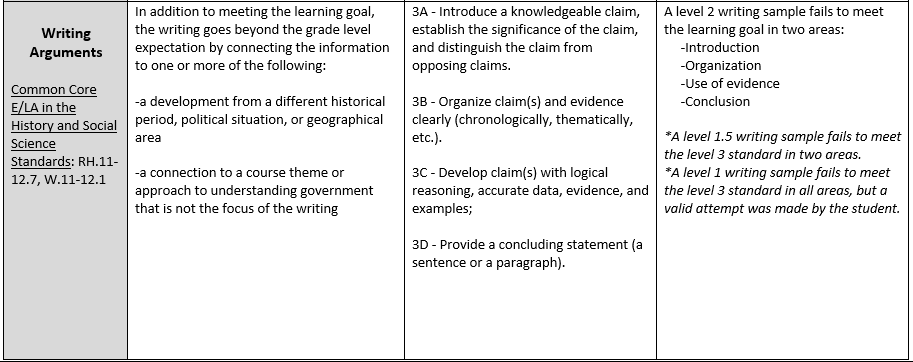 